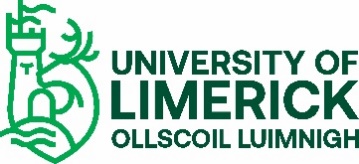 Sick Leave FormTo be completed by the Supervisor/Line ManagerTo be completed by the Supervisor/Line ManagerEmployee Name:I.D. Number:School/Unit:PPS Number:Sick leave commenced on:  _______________________                                                   Date Sick leave commenced on:  _______________________                                                   Date Sick leave ended on:            _______________________                                                   Date Sick leave ended on:            _______________________                                                   Date The nature of illness was:The nature of illness was:Has the employee returned to work:  Yes    No If ticked Yes, returned to work on:   __________________                                                        DateHas the employee returned to work:  Yes    No If ticked Yes, returned to work on:   __________________                                                        DateMedical Certificate attached:    Yes       No Medical Certificate attached:    Yes       No Signed:        ____________________________               Date:   _______________________                    SupervisorNote: Please furnish employee with a copy of completed form on their return to workSigned:        ____________________________               Date:   _______________________                    SupervisorNote: Please furnish employee with a copy of completed form on their return to work